Technical CommitteeFifty-First Session
Geneva, March 23 to 25, 2015PARTIAL REVISION of the Test Guidelines for SHIITAKE (document TG/282/1)Document prepared by the Office of the Union

Disclaimer:  this document does not represent UPOV policies or guidance	At its forty-eighth session held in Paestum, Italy, from June 23 to 27, 2014, the Technical Working Party for Vegetables (TWV) considered a partial revision of the Test Guidelines for Shiitake on the basis of documents TG/282/1 and TWV/48/36 “Partial Revision of the Test Guidelines for Shiitake (Document TG/282/1)” and proposed to revise the Test Guidelines for Shiitake, Chapter 2 “Material required”, Section 2.2:  to include “sawdust” as material required (see document TWV/48/43 “Report”, paragraph 100) as follows:Current wording:2.2	The material is to be supplied in the form of spawn and as a pure culture on a suitable medium. (a) Spawn should be of a quality which ensures that all relevant characteristics of the variety will be expressed. In particular, mycelium on grain should be visible to the naked eye, the grain should not be colonized to such an extent that kernels stick together. The spawn should not be older than 3 months and should have been stored under proper conditions.(b) Pure cultures must be on slant agar tubes with an appropriate medium such as PDA (potato dextrose agar) or malt extract agar. Tubes should be covered by cotton plugs or plastic caps allowing sterile air diffusion. Cultures should be fresh, i.e. not stored for longer than 2 weeks at low temperature.Proposed new wording:2.2	The material is to be supplied in the form of spawn and as a pure culture on a suitable medium. (a) Spawn should be of a quality which ensures that all relevant characteristics of the variety will be expressed. In particular, mycelium on grain or sawdust should be visible to the naked eye, the grain or sawdust should not be colonized to such an extent that kernels stick together. The spawn should not be older than 3 months and should have been stored under proper conditions.(b) Pure cultures must be on slant agar tubes with an appropriate medium such as PDA (potato dextrose agar) or malt extract agar. Tubes should be covered by cotton plugs or plastic caps allowing sterile air diffusion. Cultures should be fresh, i.e. not stored for longer than 2 weeks at low temperature.[End of document]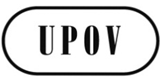 ETC/51/28ORIGINAL:  EnglishDATE:  February 6, 2015INTERNATIONAL UNION FOR THE PROTECTION OF NEW VARIETIES OF PLANTS INTERNATIONAL UNION FOR THE PROTECTION OF NEW VARIETIES OF PLANTS INTERNATIONAL UNION FOR THE PROTECTION OF NEW VARIETIES OF PLANTS GenevaGenevaGeneva